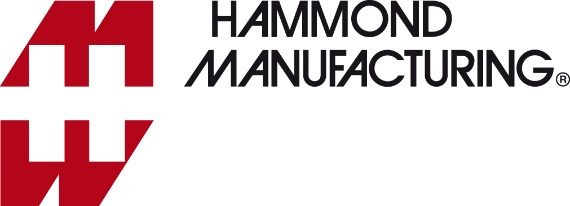 Informazioni per la stampaRilasciato il 27 luglio 2020Per scaricare un’immagine con qualità di stampa di 300 dpi,visitare il sito parkfield.co.uk/hammond/ejss-print.jpgPer scaricare un file Word del testo, visitare il sito parkfield.co.uk/hammond/ejss-it.docx Per visualizzare tutte le informazioni di Hammond Electronics per la stampa,visitare il sito parkfield.co.uk/hammond/Scatole in acciaio inox IP66 Hammond per applicazioni industrialiLa famiglia EJSS di scatole IP66 di Hammond Electronics è disponibile in acciaio inox 304 o 316 di serie con finitura spazzolata liscia naturale. I prodotti EJSS con tenuta stagna IP66 sono stati concepiti per l'uso come contenitori per strumenti, per centraline elettriche, idrauliche o pneumatiche, scatole di derivazione elettriche o per morsettiere. In applicazioni quali la lavorazione di alimenti, un bordo formato sul contenitore devia liquidi e contaminanti scorrenti allontanandoli dalla guarnizione di tenuta senza soluzione di continuità posata in opera nello sportello, consentendone la pulizia con getti d'acqua. L'acciaio inox è inoltre un materiale eccellente per installazioni in aree in cui la corrosione potrebbe rappresentare un problema. La famiglia EJSS è disponibile in 22 diverse dimensioni, da 102 x 102 x 76mm a 406 x 356 x 254 mm. Tutte le scatole, fatta eccezione per i due formati più piccoli, vengono fornite complete di un pannello interno in acciaio zincato non verniciato dello spessore di 1,6 mm. Le scatole EJSS sono conformi alla norma IEC 60529 IP66 per i mercati europei e ai requisiti CE, UL e NEMA 3R, 4, 4X, 12 e 13 per la distribuzione in Nord America.L'involucro e il coperchio sono realizzati in acciaio inox con spessore di 1,3 mm con cordoni di saldatura continui e non presentano prefratture sfondabili, aperture o fori. Staffe superiori e inferiori integrate a larghezza intera e per prestazioni pesanti facilitano il montaggio del contenitore su superfici esterne. Il coperchio, montato su cerniera continua per prestazioni pesanti, ruota di 180° per consentire un accesso ottimale. Un chiavistello a quarto di giro impedisce un eventuale accesso casuale da parte di soggetti non autorizzati in quanto richiede un apposito strumento per il funzionamento. Lo sportello è provvisto di un perno di collegamento mentre un perno per il collegamento a terra è installato sul contenitore.*** Fine: testo 252 parole ***Note per i redattori.Per ulteriori informazioni, contattare:Justin ElkinsHammond Electronics Limited1 Onslow CloseKingsland Business ParkBasingstokeRG24 8QLTel.: + 44 1256 812812Fax: + 44 1256 332249sales@hammondmfg.euwww.hammondmfg.comContatto dell’agenzia:	Nigel May	Parkfield Communications LimitedParkfield HouseDamerhamHantsSP6 3HQTel.: + 44 1725 518321nigel.may@parkfield.co.ukwww.parkfield.co.ukHammond è uno dei principali produttori mondiali di involucri di piccole dimensioni in plastica, pressofusi e in metallo, destinati ai settori dell’elettronica, dell’elettricità e a quelli connessi.